AQA BiologyRequired Practical 6- Photosynthesis 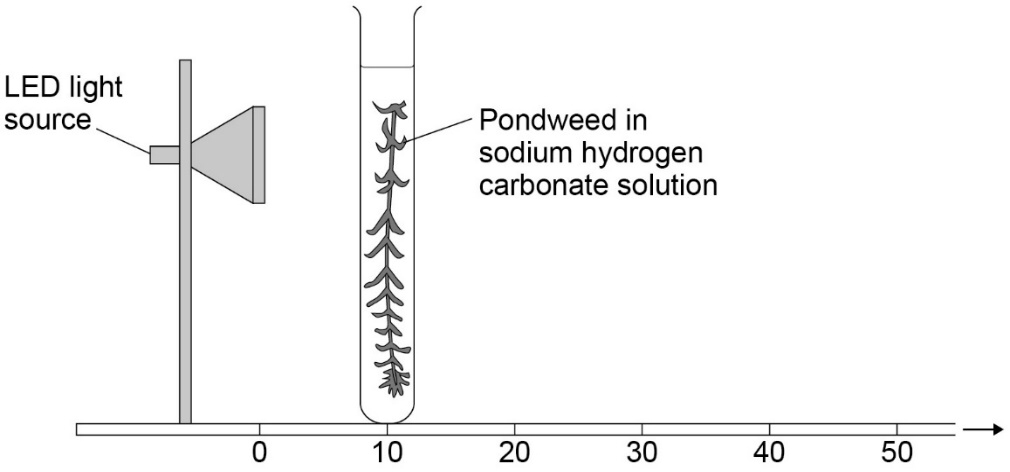 Results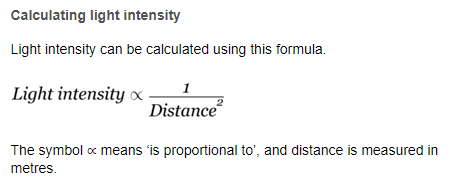 Exam Practice Give the name of the structure in plant cells where photosynthesis takes place. (1 mark)Describe 2 control variables for this investigation and how you will control them. (2 marks)………………………………………………………………………………………………………………………………………………………………………………………………………………………………………………………………………………………………………………………………………………………………………..………………………………………………………………………………………………………………………………………………………………………………………………………………………………………………………………………………………………………………………………………………………………………..Describe how a student could change the method to investigate the effect of carbon dioxide Concentration on the rate of photosynthesis. You should include:How to change the independent variable Two control variables.                                                                                                                         (3 marks)………………………………………………………………………………………………………………………………………………………………………………………………………………………………………………………………………………………………………………………………………………………………………..………………………………………………………………………………………………………………………………………………………………………………………………………………………………………………………………………………………………………………………………………………………………………..Distance from light source (cm)Number of gas bubbles released per minuteNumber of gas bubbles released per minuteNumber of gas bubbles released per minuteNumber of gas bubbles released per minuteDistance from light source (cm)Test 1Test 2Test 3Mean1020304050